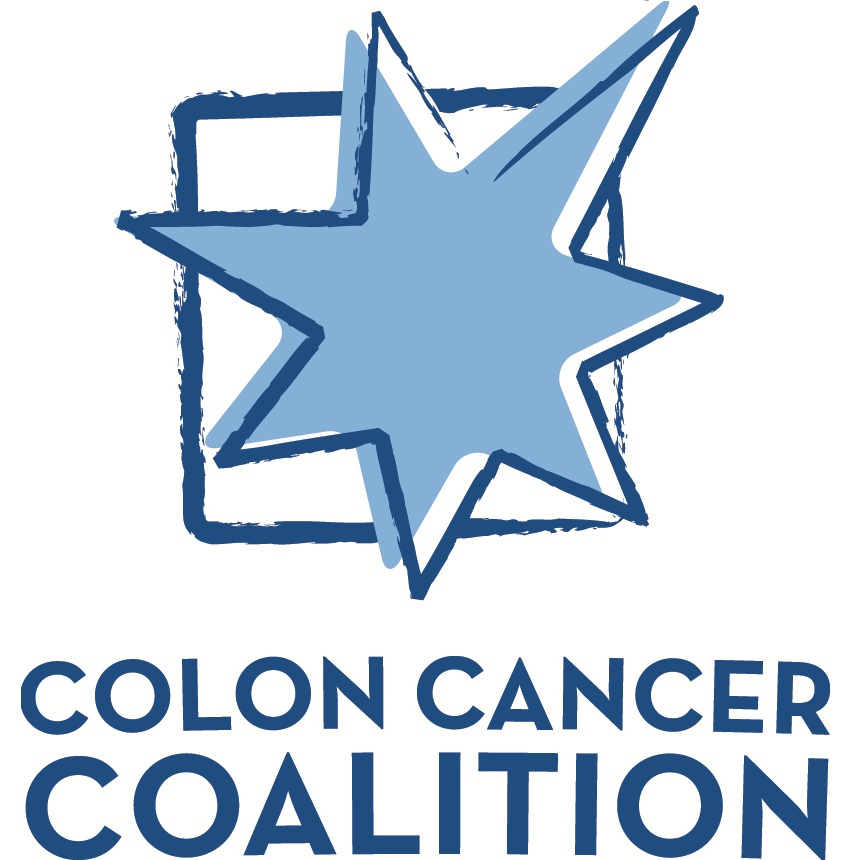 Colon Cancer Coalition Grant Application and RequirementsPacket ContainsWelcome Letter ● Grant Application ● Template Press Release ● Post Grant Results Summary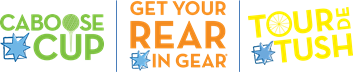 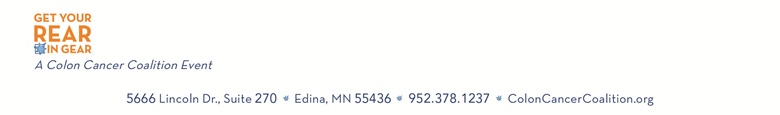 Dear Applicant,The Colon Cancer Coalition is looking for liked-minded partners to grant from funds raised through Get Your Rear in Gear, Tour de Tush, and Caboose Cup events.To receive funds, organizations are not required to be located in the area where funding is available; however, grant money must be used on programs that will benefit individuals in the local communities where funds were raised. Priority will be given to new programs working to increase screening, patient navigation, or addressing young adult onset colorectal cancer.Get creative.  We are looking for out-of-the-box thinking that will:Have a real impact on colorectal cancer screening rates.Reach at-risk and underserved communities.Target messages to populations at risk for young-onset colorectal cancer.Contact me at any time with any questions. I look forward to working with your through this process. Anne Carlson Executive DirectorColon Cancer Coalition 612-272-0738 / anne@coloncancercoalition.orgExpectations of ApplicantPublicly acknowledge the grant through a press release, blog and/or web story about the money received from the Colon Cancer Coalition, including check presentations, etc. Be an active partner in the local event by joining the committee, assisting with vendors and sponsor contacts, finding volunteers, and promoting the event to your audience and supporters to help us increase awareness and grow participants.List Colon Cancer Coalition as a partner on your website including logo.Provide organizational logo as well as any images associated with the grant for publication on ColonCancerCoalition.org.Attend local event to show impact funds.Submit a completed Grant Results Summary (included in packet) following completion of the project or no later than 12 months after receiving grant money, whichever comes first. The grant recipient will need to include specific details on how the grant money was used and the result of the program or related statistics as available (screening rates and behavior changes, etc.). Provided by the Colon Cancer Coalition Support and guidance to both grant applicants and local event directors through the applicant process. Timely feedback (questions/clarifications for the applicant, approval, etc.). Payment of grant within one month of approval. Promotion of grant recipient through coloncancercoaltion.org and other appropriate avenues (social media, etc.). Important Information Regarding Grant Money: Grant money cannot be used for event sponsorships.Grant money cannot be used to pay salaries of grantees.Grant money cannot be used for direct marketing/advertising for Get Your Rear in Gear events. Grant money use must align with the mission of the Colon Cancer Coalition. Grant money will be sent directly to grant organization.Grant ApplicationApplication Date 		Get Your Rear in Gear Event 		Local Event Director(s) Contact Information (name, email address, phone) 		Grant Applicant (organization name) 		Contact Information (name, title, email address, phone):  		Amount of Money Requested $	Description of Organization and Specific Project to be FundedProposed Use of Granted Funds Successful applicants will be expected to play an active role in the Colon Cancer Coalition event in your area. Please select all ways your organization will be able to support and promote your partnership with the Colon Cancer Coalition. (select all that apply) Publicly acknowledge the grant through: Social media posts and engagement 
(Find us on Twitter at @gyrig, Instagram at @gyrig04, or search “Colon Cancer Coalition” to find our national page and “Get Your Rear in Gear” to find local event pages on Facebook.) Press release from your organization (sample included in packet) Blog story or other acknowledgement on your website Inclusion in newsletter or other communication to your supporters (electronic or traditionally distributed)Be an active partner in the local event through: Designating someone from your organization to join the event committee  Connect us with two or three potential vendors or sponsors Forming a team to participate in the event Share local Colon Cancer Coalition event with your sponsors and supporters on your website and through social media Having a table display at the event including showcasing how the funds were used in the community Assist the local event director and find 5-10 packet pick-up and/or race day volunteers (more is better!) Help promote the event to colon cancer survivors in your community Please list other ideas and opportunities for partnership within your organization:Checks should be made out to: 		  EIN Number: 		And sent to: 		 Attn: 		Address: 		City, St., Zip: 		Send completed forms to anne@coloncancercoalition.org or mail to:Anne Carlson	Colon Cancer Coalition5666 Lincoln Dr. #270Edina, MN 55436 FOR IMMEDIATE RELEASE 							PRESS CONTACT(Insert name and phone number organization media contact)Funds raised at Get Your Rear in Gear - (City) help (organization) fund colon cancer (education/screening/awareness/support) program(Event City, St., Date) --- The Colon Cancer Coalition is awarding (organization) with a grant for (program). The money for this grant comes from funds that were raised during the (year) Get Your Rear in Gear – (City) held in (month).(Brief description of funded program, who will benefit and how the program fits the Colon Cancer Coalition’s mission of screening, awareness, and/or support)(Quote from local event director about why this event is personally important)(Quote from benefiting organization about how the funds will impact the local community)(Quote from Colon Cancer Coalition about how this fits with the broader mission of the CCC)(If applicable:) A check presentation ceremony will be held on (date) at (location). (Local or national Get Your Rear in Gear - name) representative will be on hand to present a check to the (executive director or other appropriate individual) at the (details). (Please take photographs at this presentation event to post on the Colon Cancer Coalition blog, etc. Forward photos from the presentation to erin@coloncancercoalition.org within 24 hours of ceremony, as well as links to any media coverage from the presentation.)Registration for 201x Get Your Rear in Gear – (City) on (day, date) is now open. Please visit coloncancercoalition.org/(city) for more information or to be a part of the event. # # #Include org’s BoilerplateAbout the Colon Cancer CoalitionThe Colon Cancer Coalition is a non-profit organization based in Minneapolis, Minn. dedicated to encouraging screening and raising awareness of colon cancer. The organization’s signature Get Your Rear in Gear® and Tour de Tush® event series are volunteer-driven in communities throughout the United States. Since 2004, over $5 million dollars have been granted by the Colon Cancer Coalition to build and sustain programs that promote early prevention, screening, and patient support services for this disease. By making the words colon, colorectal and colonoscopy a part of the everyday language, we believe we can overcome the fear and decrease deaths from this largely preventable cancer. For more information visit ColonCancerCoalition.org. Post Grant Results SummaryReview Submittal Date 				Grant Recipient 		Recipient Contact Information (name, title, email address, phone) 		Get Your Rear in Gear event 	Local Event Director(s) Contact Information (name, email address, phone) 																				Grant Amount $	Summary of Program(s)/Service(s) funded through the grant from the Colon Cancer Coalition:Provide a summary of the partnership provided to the local Colon Cancer Coalition event as laid out in initial application, include links or screenshots as appropriate. (select all that apply)Publicly acknowledged the grant: Social media posts and engagement. Distributed press release (include links or copies of any confirmed coverage). Blog story or other acknowledgement on our website (include link to page). Inclusion in newsletter or other communication to our supporters.Was an active partner in the local event: Designated someone from your organization to join the event committee.(Please include name and title: 										) Provided connection for with two or three potential vendors or sponsors.(Please list: 												) Formed a team to participate in the event. Shared event with your sponsors and supporters. Hosted a table display at the event showcasing how funds were used in the community. Assisted the local event director with volunteers.  Helped promote the event to local colon cancer survivors and other organizational supporters through the website and/or social media.Please list other ways your organization was able to be an active partner with the Colon Cancer Coalition this year:Send completed forms and additional pages or materials to anne@coloncancercoalition.org.Anne Carlson	Colon Cancer Coalition5666 Lincoln Dr. #270Edina, MN 55436 